                                                                          Việt Yên, ngày 27 tháng 8 năm 2021KẾ HOẠCHPHÒNG, CHỐNG DỊCH COVID-19 VÀ CÁC PHƯƠNG ÁN XỬ TRÍ KHI CÓ CÁC TRƯỜNG HỢP MẮC COVID-19          Thực hiện Kế hoạch số 64/KH-SGDĐT ngày 26/8/2021 của Sở Giáo dục và Đào tạo về Kế hoạch phòng chống dịch bệnh Covid-19 trong trường học trên địa bàn tỉnh Bắc Giang; Căn cứ công văn số 2612/BCĐ-YT ngày 25 tháng 8 năm 2021 của BCĐ phòng chống dịch Covid-19 của UBND huyện Việt Yên;Trường  THPT  Lý Thường  Kiệt  xây  dựng  Kế  hoạch  phòng, chống dịch và các phương án phòng, chống dịch khi có các trường hợp mắc bệnh Covid-19 tại đơn vị cụ thể như sau:          A. THÔNG TIN CHUNG          1. Tên đơn vị: Trường THPT Lý Thường  Kiệt          2. Tổng số người lao động: 64          - Số người lao động tại địa phương: 61, ngoại huyện: 05          - Số người lao động ngoại tỉnh: 03          - Số người lao động lưu trú tại nhà trọ trên địa bàn: 0          - Số người lao động ký hợp đồng dài hạn: 61          - Số người lao động ký hợp đồng ngắn hạn:03          - Số người lao động ký hợp đồng làm với nhiều đơn vị: 0          - Số người lao động là người nước ngoài:0          3. Số người lao động theo từng phòng/ban/vị trí làm việc          - BGH: 03          - Tổ 1 (Toán- Tin): 12          - Tổ 2 (Ngữ văn):7          - Tổ 3 (Xã hội): 7          - Tổ 4 (Tự nhiên): 16           - Tổ 5 (Tiếng Anh):7          - Tổ 6 (TD- GDQP): 5           - Tổ 7 (VP): 6           * Số HS: 1043          4. Tổng số cán bộ y tế (nếu có):01          Cán bộ phụ trách công tác y tế:          - Họ và tên:Nguyễn Thị Tuyết          - Số điện thoại:0338139021- Email: nttuyet.c3ltk@bacgiang.edu.vn- Trình độ chuyên môn: cao đẳng5. Cán bộ đầu mối phụ trách công tác phòng, chống dịch tại đơn vị- Họ và tên:Dương Thị Minh Hải- Số điện thoại:0987563320- Email: dtmhai.c3ltk@bacgiang.edu.vn- Trình độ chuyên môn: Đại học           B. MỤC TIÊU          1. Mục tiêu chung          Đảm bảo an toàn phòng, chống dịch Covid-19, thực hiện mục tiêu kép hạn chế tác động của dịch bệnh đến hoạt động bình thường của đơn vị;Kiện toàn BCĐ phòng chống dịch bệnh covid-19. Thành lập tổ phòng chống dịch Covid-19 năm học 2021-2022; Tăng cường các biện pháp phòng, chống dịch bệnh nhằm ngăn chặn sự xâm nhập và lây lan của dịch bệnh; chủ động ứng phó có hiệu quả nhất góp phần bảo vệ chăm sóc và nâng cao sức khỏe CB,GV,NV, HS trong nhà trường; nếu xảy ra dịch trên địa bàn hạn chế tối đa dịch covid-19 đối với CBGV, HS.	2. Yêu cầu	Tổ trưởng các tổ, GVCN chịu trách nhiệm trước Hiệu trưởng và trước pháp luật về kết quả tuyên truyền và triển khai kế hoạch phòng, chống dịch bệnh Covid-19 tại bộ phận và lớp mình phụ trách; quán triệt nghiêm túc sự chỉ đạo của Chủ tịch UBND huyện, Giám đốc Sở GD&ĐT và các cấp về công tác phòng, chống dịch bệnh; Chủ động thực hiện nhiệm vụ được giao theo kế hoạch và chuẩn bị đầy đủ các điều kiện, sẵn sàng ứng phó với mọi tình huống khi có dịch xảy ra; đảm bảo thông tin đầy đủ kịp thời về diễn biến dịch bệnh, không để cán bộ giáo viên, nhân viên (CB,GV,NV), học sinh (HS) hoang mang lo lắng, ảnh hưởng xấu tới tâm lý, hoạt động học tập của nhà trường và sinh hoạt của cộng đồng; 	Mỗi CB,GV,NV, HS nhà trường nắm chắc hiểu đúng về tình hình dịch bệnh từ đó tích cực tuyên truyền, chủ động có biện phòng ngừa dịch bệnh đúng đắn, trách nhiệm cho bản thân, gia đình và cộng đồng.           3.Mục tiêu cụ thể          - Xây dựng các phương án phòng, chống dịch Covid-19 theo các mức độ nguy cơ;         - Chuẩn bị đầy đủ nguồn lực và tổ chức diễn tập phòng, chống dịch Covid-19 theo các phương án.          C. XÁC ĐỊNH NGUY CƠ LÂY NHIỄM COVID-19          1. Các khu vực, phòng/ban có tập trung đông người tại đơn vị theo thứ tự ưu tiên:  Vị trí 1: Nhà xe GV, HS - Vị trí 2: Phòng HĐ, phòng lớp học, Vị trí 3: Cổng ra vào, Vị trí 4: phòng CĐ, VT5: P.VT, VT6: TV, VT 7: căng tin.           2. Các vị trí thường xuyên tiếp xúc cần tăng cường vệ sinh khử khuẩn tại đơn vị (tay vịn cầu thang, tay nắm cửa, nút bấm thang máy, ATM, máy bán hàng tự động, cây uống nước, điện thoại, máy tính, nút bấm điều khiển  dùng  chung, micro, nút bấm  micro, mặt bàn làm việc. ).          - Tay vịn cầu thang:  số lượng: 10  Vị trí: tầng 1,2,3 nhà A,B,C              - Tay nắm cửa: số lượng: 68, Vị trí: Phòng học:37, Các phòng làm việc: 22, phòng tập thể: 9          - Cây nước: 7, vị trí: Phòng họp HĐ, phòng HT, PHT, CĐ, Thư viện, Văn thư          - Bình nước: 35, vị trí: 25 phòng học, 6 phòng tổ, 02 phòng tin, 01 phòng BV, 01 phòng Truyền thống.           3.Các đơn vị cung cấp dịch vụ của đơn vị: không           4. Phương tiện vận chuyển của đơn vị: không          5. Mức độ nguy cơ dịch Covid-19 tại địa phương nơi đơn vị đặt trụ sở: 4 mứcMức 1: Nguy cơ cao- Người có biểu hiện ho, sốt, khó thở, ....- Trong gia đình có người bị sốt, ho, khó thở,....- Người đi về từ vùng dịch- Trong gia đình có người đi từ vùng dịch vềMức 2: Nguy cơ- Gia đình buôn bán ở các Khu công nghiệp- Gia đình có người làm công ty thuộc các Khu công nghiệp- Gia đình tổ chức cho thuê nhà trọ- Gia đình làm các dịch vụ phục vụ tại các Khu công nghiệp: tạp hóa, ăn uống,...làm dịch vụ có tiếp xúc với nhiều người (lái xe, shipper,...)- Có người thân thuộc nhóm  1Mức  3: Nguy cơ thấp- Gia đình sinh sống trong các khu vực đông nhà trọ công nhân sinh sống- Có người thân (anh em, ông bà, chú bác,..) thuộc nhóm 2Mức  4: An toànCác trường hợp còn lại          D. NỘI DUNG VÀ GIẢI PHÁP PHÒNG, CHỐNG DỊCH COVID-19          1. Phương án phòng, chống dịch trong điều kiện bình thường mới          - Phối hợp với Trung tâm y tế huyện, trạm y tế xã Tiên Sơn hướng dẫn cho nhân viên y tế nhà trường về kỹ thuật giám sát, biện pháp phòng, chống dịch bệnh; cách phối hợp xử lý ổ dịch;           - Xây dựng thông điệp truyền thông; đẩy mạnh các hoạt động tuyên truyền, phổ biến kiến thức, kịp thời cung cấp thông tin về phòng chống dịch bệnh CovID-19 theo tài liệu tuyên truyền của ngành y tế để cán bộ, giáo viên, nhân viên, học sinh sinh viên không hoang mang lo lắng;	- Khuyến cáo 100% CB,GV,NV, HS thực hiện khẩu hiệu 5K, đặc biệt là sử dụng khẩu trang đúng cách khi đến trường và đến các nôi công cộng đông người (có thể dùng khẩu trang vải sạch sẽ hàng ngày, mỗi người có ít nhất 3 chiếc để thay đổi);	 - Hằng ngày tăng cường công tác kiểm tra vệ sinh trường lớp học, công trình vệ sinh đảm bảo luôn sạch sẽ; khuyến cáo CB,GV,NV,HS rửa tay xà phòng đúng cách trước khi đến trường và trước khi ra về;              - Thường xuyên theo dõi và báo cáo tình hình diễn biến dịch bệnh hằng ngày của CB,GV,NV,HS cho BCĐ nhà trường  trước 11h00 để BCĐ tổng hợp báo cáo cấp trên trước 14h00; đảm bảo các điều kiện, phương án sẵn sàng ứng phó khi có dịch xảy ra.          2. Phương án phòng, chống dịch khi có các trường hợp nghi mắc, F0, F1, F2:           Khi phát hiện có học sinh, người làm việc tại trường xuất hiện ít nhất một trong số các biểu hiện sau đây: sốt, ho, đau họng, khó thở, đau người - mệt mỏi - ớn lạnh, giảm hoặc mất vị giác hoặc khứu giác hoặc có tiền sử đến, về từ nơi có ổ dịch, cần thông báo ngay cho Trưởng ban chỉ đạo, Tổ an toàn COVID của nhà trường;          Đồng chí Tuyết- cán bộ phụ trách y tế cung cấp khẩu trang và hướng dẫn đeo đúng cách; yêu cầu người nghi nhiễm hạn chế tiếp xúc với người xung quanh, tránh tiếp xúc gần dưới 02 mét với những người khác; hướng dẫn họ di chuyển theo lối đi đã được phân luồng để đến phòng cách ly tạm thời tại khu tập thể; gọi điện thoại cho cơ quan y tế (TTYT huyện), SĐT: 0378567008 (chị Chính) để được tư vấn, xét nghiệm SARS-CoV-2;          Đồng chí Tuyết- CBYT lập danh sách người tiếp xúc gần (dưới 02 mét) với người nghi nhiễm và thực hiện khử khuẩn tại nơi làm việc, học tập.          2.1.Khi có trường hợp F1 tại trường học          - Khi nhận được thông tin có trường hợp F1 tại trường, ngoài việc thực hiện các công việc như có trường hợp nghi mắc, cần khử khuẩn các khu vực có liên quan đến F1; Tổ phòng chống dịch Covid-19 của  nhà trường yêu cầu toàn bộ học sinh, người làm việc của nhà trường thực hiện 5K, tạm thời không di chuyển khỏi nơi làm việc, học tập; chờ cơ quan chuyên môn hướng dẫn; cung cấp thông tin chính xác tránh gây hoang mang, lo lắng cho học sinh, giáo viên trong trường;          - Phối hợp với cơ quan y tế, chính quyền địa phương đưa trường hợp F1 đi cách ly y tế theo quy định;          - Rà soát toàn bộ học sinh, người làm việc trong trường học (số có mặt, số vắng mặt và các trường hợp khác), phân loại nhóm nguy cơ cao/trung bình/an toàn để có hướng xử trí phù hợp;          - Truy vết kịp thời các trường hợp F2; yêu cầu F2 về khai báo y tế tại cơ quan y tế địa phương để được hướng dẫn cách ly tại nhà/nơi lưu trú/nơi làm việc theo quy định;          - Việc xử trí đối với trường hợp F2 khi có kết quả xét nghiệm của trường hợp F1 theo quy định hiện hành của Ban chỉ đạo tỉnh.          2.2.Khi có trường hợp F2 tại trường học          - GVCN, Nhân viên YT, HS thông báo cho Trưởng ban chỉ đạo, Tổ an toàn COVID của nhà trường;          - Phối hợp với cơ quan y tế địa phương để lấy mẫu xét nghiệm cho F2;          + Hướng dẫn cho F2 về cách ly tại nhà/nơi lưu trú/nơi làm việc và chờ kết quả xét nghiệm của F1;          + Liên lạc với cơ quan y tế địa phương về kết quả xét nghiệm của F1 để có các biện pháp phòng chống dịch phù hợp.          3.Kế hoạch tổ chức diễn tập các phương án phòng, chống dịch           3.1.Tuần 1 tháng 9/2021: Tổ chức phổ biến nội dung kiến thức, kỹ năng nhận biết, cách xử trí tình huống liên quan đến dịch bệnh Covid-19 cho giáo viên, người làm việc trong nhà trường theo một số tài liệu:          + Quyết định số 3638/QĐ-BYT ngày 30/7/2021 của Bộ Y tế về việc ban hành “Hướng dẫn tạm thời giám sát và phòng, chống Covid-19”; Sổ tay bảo đảm an toàn phòng chống dịch bệnh Covid-19 trong trường học (Ban hành theo Quyết định số 2566/QĐ-BGDĐT ngày 09/9/2020 của Bộ trưởng Bộ GD&ĐT); Tài liệu truyền thông nâng cao năng lực phòng chống dịch, bệnh Covid-19 cho cán bộ, giáo viên, nhân viên, người lao động trong trường học (Ban hành kèm theo Quyết định số 3822/QĐ-BGDĐT ngày 23/11/2020 của Bộ trưởng Bộ GD&ĐT); Tài liệu truyền thông hướng dẫn phòng chống dịch bệnh Covid-19 dành cho trẻ em mầm non và học sinh phổ thông (Ban hành kèm theo Quyết định số 3822/QĐ-BGDĐT ngày 23/11/2020 của Bộ trưởng Bộ GD&ĐT); Danh mục những việc cần làm để phòng chống dịch Covid-19 trong trường học;          + Hướng dẫn số 6666/BYT- MT, ngày 16/8/2021 của Bộ Y tế Hướng dẫn phòng chống dịch Covid-19 tại cơ quan đơn vị;          + Phụ lục: Những việc đơn vị cần làm để phòng chống dịch bệnh Covid-19;          + Kế hoạch số 64/KH- SGDĐT, ngày 26/8/2021 về Kế hoạch phòng, chống dịch bệnh Covid-19 trong các trường học trên địa bàn tỉnh Bắc Giang của Sở GDĐT;          + Hướng dẫn thực hiện vệ sinh khử khuẩn và quản lý chất thải  kèm theo trong Kế hoạch số 64/KH- SGDĐT, ngày 26/8/2021 về Kế hoạch phòng, chống dịch bệnh Covid-19 trong các trường học trên địa bàn tỉnh Bắc Giang của Sở GDĐT;          + 100% CBGV viết cam kết thực hiện phòng, chống dịch bệnh Covid-19 của người lao động với người sử dụng lao động năm học 2021-2022;          + Thông báo số 106- CV/VPHU của Văn phòng HU Việt yên, ngày 26/8/2021 thông báo về tình hình dịch bệnh và công tác triển khai các biện pháp cấp bách phòng chống dịch Covid-19…          + Trong tháng 9/2021 tổ chức tập huấn cho giáo viên, nhân viên của nhà trường công tác phòng, chống dịch bệnh Covid-19 theo Kế hoạch số 198/KH- UBND của UBND huyện Việt yên, ngày 29/8/2021, vệ sinh cá nhân, vệ sinh môi trường trong trường học, cách phát hiện các triệu chứng của bệnh Covid-19 để thực hiện đúng hướng dẫn phòng, chống dịch tại nhà trường.         3.2. Các tháng trong năm học:           - Tiếp tục tuyên truyền phòng, chống dịch bệnh Covid-19 bằng cách phối hợp hoạt động ngoại khóa, tích hợp trong giảng dạy các bộ môn,  in panô, áp phích treo những nơi dễ nhìn và có nhiều người qua lại, in quy trình rửa tay để trước các vòi nước; dùng tài liệu, clíp của Bộ Y tế giới thiệu công tác phòng, chống dịch bệnh Covid-19 để tuyên truyền tới tất cả cán bộ, giáo viên và học sinh trong toàn trường;Tăng cường hệ thống thông tin liên lạc với phụ huynh học sinh qua các kênh thông tin mạng xã hội, sổ liên lạc điện tử, App eNetViet... để cùng với gia đình theo dõi sức khỏe học sinh; cung cấp thông tin về hoạt động phòng, chống dịch của nhà trường, địa phương và các vùng lân cận.          E.TỔ CHỨC THỰC HIỆN          1. Thành lập BCĐ phòng chống dịch bệnhCovid-19 và phân công nhiệm vụ theo Quyết định số 34/QĐ- HTLTK gồm 32 thành viên (có QĐ kèm theo);          2. Thành lập Tổ phòng chống dịch Covid-19 năm học 2021-2022 theo Quyết định số 35/QĐ-HTLTK và phân công nhiệm vụ cụ thể từng thành viên (có Quyết định kèm theo).           3. Các nội dung yêu cầu đối với CBGV và HS           3.1.Yêu cầu chung:           * Vệ sinh trường học trước khi HS đến trường          - Ngày 31/8/2021: phối hợp với Trạm YT xã Tiên Sơn phụ khử khuẩn toàn bộ trường bằng dung dịch Cloraminb;          - Ngày 01/9/2021: tổ chức cho CBGV, HS vệ sinh khử khuẩn toàn bộ trường học khử khuẩn bằng chất tẩy rửa thông thường một lần bằng cách: lau nền nhà, tay nắm cửa, tay vịn cầu thang, tay vịn lan can, bàn ghế, đồ chơi, các đồ vật trong phòng học và phòng chức năng;          - Ngày 1/9 đến ngày 4/9/2021: phân công lao động (đam rbaor giãn cách) HS các lớp lao động VS chuẩn bị năm học mới (có KH lao động kèm theo);          + Ngày 4/9/2021: yêu cầu mỗi lớp 5 HS lau chùi khử khuẩn lớp học chuẩn bị khai giảng.          *.Bảo đảm các điều kiện phòng dịch          - Đảm bảo đủ nước uống cho học sinh bảo đảm an toàn thực phẩm trong nhà trường; chuẩn bị đủ cơ sở vật chất (phòng y tế, phòng cách ly tạm thời) tại khu tập thể; có kế hoạch mua sắm trang thiết bị y tế, thiết bị đo thân nhiệt, nước sát khuẩn, khẩu trang, xà phòng... để phục vụ công tác phòng chống dịch theo quy định;          - Bố trí đủ khu vực rửa tay có xà phòng và nước sạch; nhà vệ sinh sạch sẽ; trang bị đủ dụng cụ đựng rác thải, chất thải có nắp đậy kín; đảm bảo luôn đủ xà phòng, dung dịch khử khuẩn;          3.2. Đối với các CBGV, NV, HS :Trách nhiệm của các thành viên trong trường học          *Giáo viên chủ nhiệm          - Thông tin cho học sinh và cha mẹ học sinh các biện pháp phòng chống dịch Covid-19 đã được thực hiện và sẽ tiếp tục thực hiện tại trường học để cha mẹ học sinh và học sinh yên tâm. Đồng thời hướng dẫn các biện pháp bảo vệ sức khỏe, vệ sinh cá nhân ở nhà và ở trường; cách tự theo dõi sức khỏe, cách nhận biết, phát hiện những biểu hiện nghi nhiễm Covid-19 để dự phòng;          - Phối hợp với CMHS, yêu cầu HS  theo dõi nhiệt độ, biểu hiện rát họng, đau họng, ho, sốt, khó thở của học sinh trước khi đến trường. Nếu học sinh có ít nhất một trong số các biểu hiện sau đây: sốt, ho, đau họng, khó thở, đau người - mệt mỏi - ớn lạnh, giảm hoặc mất vị giác hoặc khứu giác thì cho con nghỉ ở nhà và thông tin ngay tới nhà trường, đồng thời đưa đến cơ sở y tế để được khám, theo dõi và điều trị kịp thời;          - Cho học sinh ở nhà nếu học sinh đó đang trong thời gian cách ly tại nhà theo yêu cầu của cơ quan y tế và thông báo cho cha mẹ, người đưa đón học sinh không vào trường khi đưa, đón con.          *Nhân viên y tế          - Đồng chí Tuyết tham mưu với Hiệu trưởng thành lập Ban chỉ đạo, Tổ an toàn COVID trong nhà trường; xây dựng kế hoạch, phương án xử trí tình huống khi có dịch Covid-19 xâm nhập vào trường học; triển khai kế hoạch khử khuẩn, vệ sinh môi trường, đảm bảo cơ sở vật chất, trang thiết bị thiết yếu phòng chống dịch;          - Liên hệ với trạm y tế Tiên Sơn, TTYT huyện Việt Yên để được hướng dẫn, phối hợp triển khai công tác phòng chống dịch Covid-19 tại trường;          - Phụ trách đo thân nhiệt tại cổng hàng ngày, phụ trách vật tư thiết bị phòng chống dịch bệnh Covid-19, phụ trách phòng cách ly tạm thời tại khu tập thể nhà trường;          - Trực tiếp phối hợp với Trạm YT Tiên Sơn và TTYT Huyện để xửa lý các tình huống khi có xuất hiện các F tại trường;          - Báo cáo tình hình dịch bệnh hàng ngày heo yêu cầu của Huyện, Sở GDĐT.          *.Giáo viên và nhân viên khácTự theo dõi sức khỏe, thân nhiệt, nếu có ít nhất một trong số các biểu hiện sau đây: sốt, ho, đau họng, khó thở, đau người - mệt mỏi - ớn lạnh, giảm hoặc mất vị giác hoặc khứu giác thì chủ động nghỉ ở nhà và báo với nhà trường, đồng thời đến ngay cơ sở y tế để được khám, theo dõi và điều trị kịp thời; không phải đến trường làm việc nếu đang thực hiện cách ly tại nhà theo yêu cầu của cơ quan y tế.          * Đối với học sinh và CMHS          Cha mẹ học sinh có trách nhiệm theo dõi sức khỏe cho học sinh ở nhà, đo nhiệt độ cho trẻ mầm non, học sinh TH, học sinh THCS; đối với học sinh THPT tự đo thân nhiệt. Nếu học sinh có ít nhất một trong số các biểu hiện sau đây: sốt, ho, đau họng, khó thở, đau người - mệt mỏi - ớn lạnh, giảm hoặc mất vị giác hoặc khứu giác thì chủ động nghỉ học, đến ngay cơ sở y tế để được khám, theo dõi và điều trị; học sinh không phải đến trường khi đang thực hiện cách ly tại nhà theo yêu cầu của cơ quan y tế.          3.2.2.Trong thời gian học sinh học tập tại trường          *Trách nhiệm của nhà trường          - Căn cứ diễn biến dịch bệnh tại địa phương, nếu trên địa bàn trường học dịch Covdi-19 chưa được kiểm soát thì nhà trường linh hoạt trong việc tổ chức chào cờ đầu tuần, có thể tổ chức theo lớp; bố trí giờ vào lớp, giải lao, tan học xen kẽ giữa các khối lớp; thể dục giữa giờ đảm bảo khoảng/giãn cách an toàn; tạm thời không tổ chức các hoạt động tập trung đông người, tham quan thực tế, dã ngoại, trải nghiệm, học thêm;          - Bố trí đủ thùng đựng rác và chất thải có  nắp đậy kín, đặt ở vị trí thuận  tiện và thực hiện thu gom, xử lý hàng ngày;          - Hàng ngày tổ chức kiểm tra thân nhiệt và tình hình sức khỏe dịch bệnh cho toàn thể CBGV, HS (có hồ sơ và Zalo nhóm GVCNLTK 2021-2022);          - Hàng ngày thực hiện khử khuẩn, lau bề mặt thường xuyên tiếp xúc bằng chất tẩy rửa thông thường;          - Mỗi ngày một lần, sau giờ học nhà trường tổ chức lau khử  khuẩn  nền nhà, bàn ghế, dụng cụ học tập và các đồ vật trong phòng học, phòng chức năng; dọn vệ sinh, cọ rửa, khử khuẩn khu vực rửa tay, nhà vệ sinh. Hạn chế sử dụng dụng cụ học tập bằng các vật liệu không khử khuẩn được;          - Mỗi ngày hai lần, sau giờ học buổi sáng và cuối ngày nhà trường tổ chức lau khử khuẩn tay nắm cửa, tay vịn cầu thang, tay vịn lan can (có hồ sơ kèm theo);          - Trong trường hợp có học sinh, người làm việc trong trường có yếu tố dịch tễ liên quan đến Covid-19 thì phải thực hiện khử khuẩn theo khuyến cáo và hướng dẫn của cơ quan y tế địa phương;          - Cuối mỗi buổi học, bổ sung kịp thời đầy đủ xà phòng, dung dịch sát khuẩn, trang thiết bị phục vụ cho buổi học sau;        - Đồng chí Tuyết - y tế trường học trực y tế, phòng chống dịch trong suốt quá trình học sinh có mặt ở trường và liên hệ thường xuyên với trạm y tế xã phường hoặc cơ quan y tế địa phương theo quy định để được hướng dẫn và hỗ trợ..          - Phân công trực BCĐ tất cả các ngày trong tuần để nắm bắt tình hình dịch bệnh tổng hợp báo cáo kịp thời về BCĐ nhà trường và cấp trên theo quy định. (ít nhất 03 người/ ngày:LĐ-NV-BV ).          *. Trách nhiệm của các thành viên trong trường học          - Đối với giáo viên          + Hướng dẫn, kiểm tra, nhắc nhở và đánh giá học sinh: vệ sinh đầu buổi, giữa buổi, cuối buổi (có sổ theo dõi kèm theo tại  mỗi lớp), mỗi HS có chai nước uống riêng,  không dùng chung chai, cốc,  rửa tay với nước sạch và xà phòng trước khi vào lớp;          + Ngày đầu tiên đi học trở lại, giáo viên chủ nhiệm thông báo quy định, phát cho học sinh tờ danh mục “Những việc học sinh cần làm tại trường” để phòng tránh mắc bệnh Covid-19 và hướng dẫn cho học sinh cách thực hiện;          + Hàng ngày, trước khi vào mỗi tiết học, giáo viên điểm danh và hỏi học sinh xem có cảm thấy sốt, ho, khó thở, mệt mỏi không. Nếu có, giáo viên đưa ngay học sinh đến phòng y tế để kiểm tra, theo dõi và xử trí kịp thời;          + Giáo viên tham gia công tác khử khuẩn, vệ sinh môi trường và phòng chống dịch Covid-19 theo sự phân công của nhà trường;          + Khi giáo viên cảm thấy có ít nhất một trong các biểu hiện sốt, ho, khó thở thì phải đến phòng y tế ngay để được kiểm tra, theo dõi, cách ly;          + Không được đến trường nếu đang trong thời gian cách ly tại nhà theo yêu cầu của cơ quan y tế.          - Đồng chí Tuyết- nhân viên y tế          + Liên hệ với trạm y tế Tiên Sơn, TTYT huyện để được hướng dẫn, phối hợp xây dựng kế hoạch và hỗ trợ triển khai công tác phòng chống dịch Covid- 19 tại nhà trường;          + Tham mưu với Hiệu trưởng: (1) thành lập “Tổ an toàn COVID” tại trường học do Hiệu trưởng làm tổ trưởng, cán bộ y tế hoặc giáo viên kiêm nhiệm công tác y tế trường học làm tổ phó thường trực, các thành viên là các thành phần liên quan; (3) xây dựng kế hoạch và triển khai công tác khử khuẩn, vệ sinh môi trường trong trường học, đảm bảo cơ sở vật chất, trang thiết bị vệ sinh môi trường; (4) bố trí phòng y tế tại trường học với đầy đủ trang thiết bị y tế theo quy định tại Thông tư liên tịch số 13/2016/TTLT-BYT-BGDĐT ngày 22/5/2016 về công tác y tế trường học và bố trí khu riêng để cách ly học sinh, giáo viên, cán bộ công nhân viên có biểu hiện ho, sốt, khó thở (trong trường hợp cần thiết);          + Phối hợp với giáo viên lập sổ theo dõi, theo dõi sức khỏe học sinh để phát hiện và xử lý kịp thời các trường hợp có biểu hiện sốt, ho, khó thở, mệt mỏi và;          + Khi phát hiện học sinh, người làm việc trong trường có có ít nhất một trong số các biểu hiện sau đây: sốt, ho, đau họng, khó thở, đau người - mệt mỏi - ớn lạnh, giảm hoặc mất vị giác hoặc khứu giác thì phải đưa đến phòng y tế ngay để kiểm tra, theo dõi, cách ly và thông báo ngay cho trạm y tế cấp xã, cơ quan quản lý và cha mẹ học sinh. Nhân viên y tế có trách nhiệm cung cấp khẩu trang y tế, hướng dẫn sử dụng khẩu trang đúng cách cho đối tượng nêu trên;          + Kiểm tra hàng ngày và báo cáo ban giám hiệu bổ sung kịp thời trang thiết bị y tế theo quy định tại phòng y tế;          + Tổng hợp báo cáo thực hiện công tác phòng chống dịch bệnh Covid-19 của nhà trường hàng ngày, tuần, tháng cho Hiệu trưởng/Tổ an toàn COVID;          + Không được đến trường nếu đang trong thời gian cách ly tại nhà theo yêu cầu của cơ quan y tế;          - Đ/c Phạm Quỳnh Nga- KT- UV chịu trách nhiệm chuẩn bị các điều kiện CSVC, tài chính phòng chống dịch theo yêu cầu của BCĐ.          - Các đ/c GVCN- UV chịu trách nhiệm thực hiện việc tuyên truyền, phòng chống dịch đối với HS và CMHS, thường xuyên nắm bắt, kiểm tra tình hình diễn biến tình hình dịch bệnh HS lớp chủ nhiệm và báo cáo BCĐ theo quy định.           - Đối với học sinh          + Rửa tay với nước sạch và xà phòng thường xuyên vào các thời điểm: trước khi vào lớp, trước và sau khi ăn, sau khi ra chơi, nghỉ giữa giờ, sau khi đi vệ sinh, khi tay bẩn;          + Che mũi, miệng khi ho hoặc hắt hơi (bằng khăn giấy/khăn vải/khăn tay/ống tay áo). Vứt bỏ khăn, giấy che mũi, miệng vào thùng rác và rửa sạch tay. Không đưa tay lên mắt, mũi miệng;          + Mang cốc/bình nước, khăn mặt, khăn lau tay, gối, chăn,… để dùng riêng tại lớp (nếu cần);          + Không dùng chung các đồ dùng cá nhân như cốc, bình nước, khăn mặt, khăn lau tay, gối, chăn…          + Không khạc, nhổ bừa bãi;          + Bỏ rác đúng nơi quy định;       + Nếu cảm thấy có ít nhất một trong các triệu chứng: sốt, ho, khó thở thì báo ngay cho giáo viên chủ nhiệm;          + Không được đến trường nếu đang trong thời gian cách ly tại nhà theo yêu cầu của cơ quan y tế.          - Đối với ông Khoát, ông Đạo- nhân viên bảo vệ          + Không cho học sinh tập trung, tụ tập đông người tại sân trường, cổng trường;          + Không cho người đưa, đón học sinh vào trường khi đưa đón con;          + Không cho học sinh ra khỏi trường trong giờ học;          + Hạn chế không cho người không có nhiệm vụ vào trường;          + Những người không phải là cán bộ, giáo viên của nhà trường (gọi là khách) khi đến làm việc, bảo vệ phải thực hiện những việc sau:           Báo với Ban giám hiệu nhà trường          Ghi lại tên, địa chỉ, số điện thoại, ngày giờ ra vào trường; hướng dẫn khách đến đúng phòng cần làm việc, không đi vào khu vực  khác không cần thiết;          Hỏi xem họ có bị sốt, ho, khó thở không. Nếu có thì không cho vào trường;          Đeo thẻ người đến liên hệ công tác do bảo vệ cấp.          + Đeo khẩu trang khi tiếp xúc với khách;          + Nhắc nhở học sinh, giáo viên, cán bộ nhà trường, khách đến làm việc không khạc nhổ, vứt rác bừa bãi;          + Khi bảo vệ có biểu hiện sốt, ho, khó thở thì phải đến phòng y tế ngay để được kiểm tra, theo dõi và xử lý kịp thời;          + Bảo vệ tự đo nhiệt độ, theo dõi sức khỏe ở nhà. Nếu có ít nhất một trong số các biểu hiện sau đây: sốt, ho, đau họng, khó thở, đau người - mệt mỏi - ớn lạnh, giảm hoặc mất vị giác hoặc khứu giác thì chủ động báo cho nhà trường và nghỉ ở nhà để theo dõi sức khỏe đồng thời đến cơ sở y tế để được khám, tư vấn, điều trị. Bảo vệ không được đến trường nếu đang trong thời gian cách ly tại nhà theo yêu cầu của cơ quan y tế.          3.2.3. Sau khi học sinh rời trường học: Đoàn thanh niên, GVCN và đồng chí Tuyết, đ/c Nga phụ trách           - Thực hiện nghiêm giãn cách và phân luồng khi ra khỏi cổng trường (có kế hoạch phân luồng kèm theo);          Người thực hiện: HS          Người kiểm tra giám sát, đánh giá: đ/c Liên, BCHĐT, đội xung kích           - Nhắc học sinh đeo khẩu trang trên đường về nhà, khi về nhà bỏ khẩu trang vào thùng rác;          - Nhà trường phối hợp với trạm YT xã Tiên Sơn và TTYT huyện duy trì việc vệ sinh, khử trùng trường lớp (dự kiến mỗi kỳ 2 lần, nếu có dịch thì tăng cường trước khi và sau khi nghỉ dịch);          - Kiểm tra, rà soát, bổ sung nước sát khuẩn, xà phòng và các vật dụng khác cho buổi học tiếp theo.- Các thành viên BCĐ phụ trách các lĩnh vực chủ động nắm bắt thông tin diễn biến tình hình dịch bệnh theo từng buổi, báo cáo kịp thời BCĐ nhất là các  trường hợp bất thường, khẩn cấp ngay trong buổi bằng điện thoại, Email (theo mẫu gửi kèm, trước 10h30) cho BCĐ để tổng hợp báo cáo Sở GD&ĐT và UBND huyện;- Mọi CB,GV,NV,HS khi có thông tin dịch bệnh liên quan đến cán bộ giáo viên nhân viên, cha mẹ học sinh , học sinh nhà trường báo cáo ngay cho BCĐ theo các số điện thoại: 0912952653(đ/c Bắc), 0987563320;  (đồng chí Dương Thị Minh Hải).Trên đây là Kế hoạch phòng chống dịch bệnh Covid-19 và các tình hướng xử trí khi có trường hợp mắc Covid-19 của trường THPT Lý Thường Kiệt năm học 2021-2022, đề nghị tất cả CB-GV-NV và học sinh toàn trường nghiêm chỉnh thực hiện. Trong quá trình triển khai thực hiện, nếu có khó khăn, vướng mắc, yêu cầu báo ngay về lãnh đạo trường để kịp thời xem xét, giải quyết./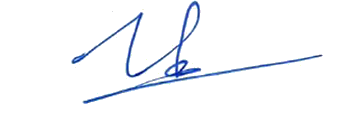 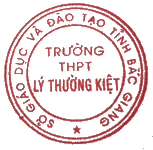 SỞ GD&ĐT BẮC GIANGTRƯỜNG THPT LÝ THƯỜNG KIỆTSố:123 /KH-THPTLTKCỘNG HOÀ XÃ HỘI CHỦ NGHĨA VIỆT NAM                    Độc lập – Tự do – Hạnh phúc Nơi nhận:Sở GD&ĐT – VP, UBND Huyện (để b/c);Các bộ phận liên quan của trường ( để t/h);Lưu VTKT. HIỆU TRƯỞNG PHÓ HIỆU TRƯỞNGDương Thị Minh Hải